О признании помещения на территории МО Город Шлиссельбургпригодным для проживанияВ соответствии с Жилищным кодексом Российской Федерации, постановлением Правительства Российской Федерации от 28.01.2006 № 47 «Об утверждении положения о признании помещения жилым помещением, жилого помещения непригодным для проживания и многоквартирного дома, аварийным и подлежащим сносу или реконструкции», постановлением администрации МО Город Шлиссельбург от 28.04.2021 № 172 «Об утверждении Положения о межведомственной комиссии по признанию помещения жилым помещением, жилого помещения непригодным для проживания, многоквартирного дома аварийным и подлежащим сносу или реконструкции, садового дома жилым домом и жилого дома садовым домом, расположенных на территории муниципального образования Шлиссельбургское городское поселение Кировского муниципального района Ленинградской области» (далее – Положение о межведомственной комиссии) и на основании заключения межведомственной комиссии администрации МО Город Шлиссельбург от 17.05.2022 года № 3 «О признании жилого помещения пригодным (непригодным) для постоянного проживания» (далее - Заключение):1. Признать жилое помещение по адресу: Ленинградская область, Кировский район,             г. Шлиссельбург, ул. Чекалова, д. 36а, кв. 3 пригодным для проживания на основании Заключения № 3 от 17.05.2022 (приложение № 1).2. Настоящее постановление подлежит опубликованию в средствах массовой информации  и размещению на официальном сайте администрации МО Город Шлиссельбург 
в сети Интернет.3. Контроль за исполнением настоящего постановления оставляю за собой.Глава администрации                                                                                                 А.А. Желудов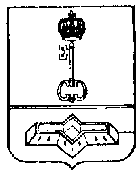 АДМИНИСТРАЦИЯ МУНИЦИПАЛЬНОГО ОБРАЗОВАНИЯШЛИССЕЛЬБУРГСКОЕ ГОРОДСКОЕ ПОСЕЛЕНИЕКИРОВСКОГО МУНИЦИПАЛЬНОГО РАЙОНАЛЕНИНГРАДСКОЙ ОБЛАСТИПОСТАНОВЛЕНИЕот 24.05.2021 № 251